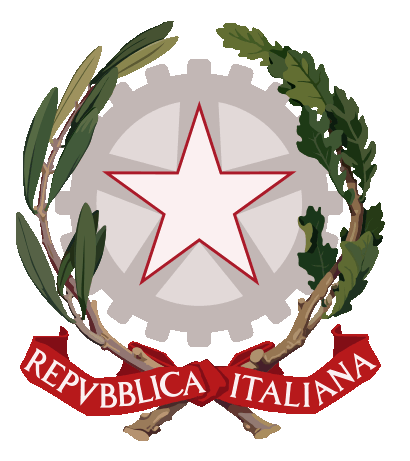 Ministero dell’Istruzione, Università e RicercaISTITUTO COMPRENSIVO STATALE “B. LANZA – L. MILANI”				Scuola dell’Infanzia, Primaria e Secondaria di Primo GradoVia C. Alvaro, s.n.c. – 87011 CASSANO ALL’IONIO (CS)C.M.: CSIC8AF00Q  C.F.: 94023260782 -TEL 0981-71018 . FAX 09811904671 – E-mail: CSIC8AF00Q@istruzione.it Pec: CSIC8AF00Q@pec.istruzione.it  SITO WEB: iclanzamilanicassanoionio.gov.itAl Dirigente ScolasticoIC  Cassano allo Ionio (CS)CSIC8AF00Q@istruzione.itALLEGATO 2 – AlunniOGGETTO: Richiesta di attivazione della “sorveglianza sanitaria eccezionale”ai sensi dell’art. 83 d.l. 19/05/2020 n. 34 e sua legge di conversione del 17/07/2020 n. 77 – Personale Docente e ATA.Il/La Sig./Sig.ra Nome ______________________________________ Cognome __________________________________ Data di nascita (GG/MM/AAAA) ___________________ Luogo di nascita _______________________________ Nazionalità _______________________________ Codice Fiscale __________________________________ Residente in ______________________ Via/Piazza ___________________________________ n. ______ Comune ___________________________________________ Prov. _____________ Cap __________ Telefono _________________________ Email/Pec ____________________________________________In qualità di □genitore □ tutore   □ affidatario dell’alunn _ Nome ______________________________________ Cognome __________________________________ Data di nascita (GG/MM/AAAA) ___________________ Luogo di nascita _______________________________ Nazionalità _______________________________ Codice Fiscale __________________________________Iscritto per l’a.s. 2020/2021 presso la classe __________della Sezione ________indirizzo____________________________COMUNICAal dirigente scolastico in indirizzo, mediante l’allegata certificazione medica (ndr. obbligatoria) del Pediatra di libera scelta, la sussistenza di una situazione di fragilità nei confronti dell’esposizione al rischio biologico da Covid -19 che richiede attenta valutazione congiunta da parte del pediatra del Dipartimento di prevenzione e della scuola d’intesa con i genitori.Luogo e dataIn fedeFirma leggibile del genitore_____________________________________________